                «УТВЕРЖДАЮ «»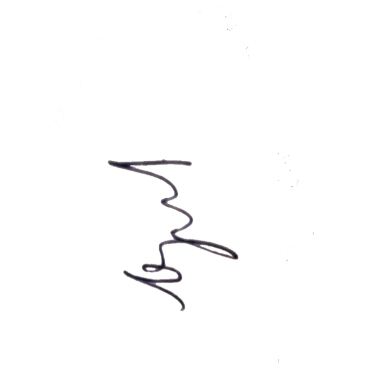 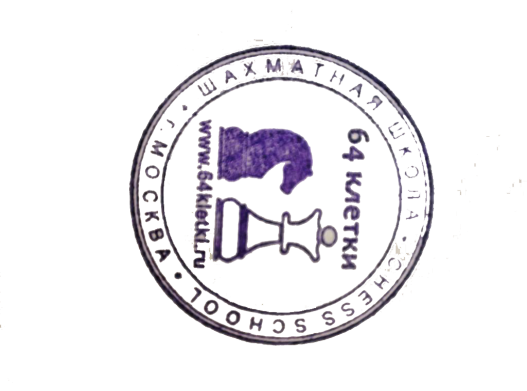 Директор Шахматной школы  Луговой Д.Г.ПОЛОЖЕНИЕ О ПРОВЕДЕНИИ СОРЕВНОВАНИЙ ПО БЫСТРЫМ ШАХМАТАМ«КУБОК РУБЛЕВКИ 2022»(номер-код спортивной дисциплины 0880012811Я)1. Цели и задачи:Повышение спортивного мастерства юных участников;Привлечение детей к регулярным занятиям шахматами;Воспитание спортивного духа и здорового соперничества у детей и подростках;Популяризация шахмат через систему массовых соревнований среди мальчиков и девочек;Определение победителей и призеров  IV этапа соревнований «КУБОК РУБЛЕВКИ 2022» в категориях:

А - участники 2015г.р. и моложе (обсчет ФШР)

В - участники 2013г.р. и моложе (обсчет ФШР)

С - OPEN без ограничения по возрасту и рейтингу (обсчет ФИДЕ , ФШР)Место и сроки проведения:Соревнование по быстрым шахматам  «КУБОК РУБЛЕВКИ 2022» 4 этап проводится 10 сентября 2022 года в ТЦ «ДРИМ ХАУС» по адресу: Московская область, Одинцовский городской округ, деревня Барвиха, дом 85/1, атриум первого этажа. Проезд: Рублево-успенское шоссе, от ст.м. Молодёжная автобусами №101, 121,  до ост. Деревня Барвиха.3. Организаторы и руководство проведения:Общее руководство проведением шахматного турнира осуществляет Дирекция ШАХМАТНОЙ ШКОЛЫ «64 КЛЕТКИ» при поддержке Дирекции ШАХМАТНОГО КЛУБА "ЗОЛОТОЙ ЛЕВ".Непосредственное проведение возлагается на Дирекцию и Судейскую коллегию.Директор турнира: Луговой Дмитрий Георгиевич

Главный арбитр  соревнований: Игорь Анатольевич Сокрустов, спортивный судья  всероссийский категории, российский шахматный арбитр, международный арбитр,  арбитр  ФИДЕ, исполнительный директор  федерации шахмат г.Обнинска4. Требования к участникам и условия их допуска:К участию в соревнованиях приглашаются все желающие, без ограничений по возрасту, умеющие играть в шахматы с часами, прошедшие предварительную регистрацию, и оплатившие турнирный взнос.5. Программа проведения:1.Предварительная регистрация:                до  22:00             09 сентября 2022 года2.Очное подтверждение регистрации:       11:30-12:15         10 сентября 2022 года3.Торжественное открытие и жеребьевка: 12:15-12:30        10 сентября 2022 года 4. 1-7 тур:                                                       12:30 - 17:30      10 сентября 2022 года 5. Награждение                                             17:30		     10 сентября 2022 года Турнир проводится по швейцарской системе в 7 туров с применением компьютерной жеребьёвки (программа Swiss Manager). Контроль времени 10 минут на партию каждому участнику с добавлением 5 секунд на каждый ход, начиная с первого.Допустимое время опоздания на тур – до падения флажка.Соревнования проводятся по Правилам вида спорта "шахматы", утвержденным приказом Министерства спорта Российской федерации № 988 от 29 декабря 2020г. и не противоречащим Правилам игры в шахматы ФИДЕ. Турнир будет выслан на обсчет рейтингов FIDE и ФШР.Поведение участников турнира регламентируется в соответствии с Положением «О спортивных санкциях в виде спорта «Шахматы».Обязательный читинг-контроль проводится с соблюдением требований Античитерских правил, утвержденных ФИДЕ при стандартном уровне защиты.Запрещается оказывать противоправное влияние на результаты спортивных соревнований.Запрещается участвовать в азартных играх в букмекерских конторах и тотализаторах путем заключения пари на официальные спортивные соревнования в соответствии с требованиями, установленными пунктом 3 части 4 статьи 26.2 Федерального закона от 04 декабря 2007 года № 329-ФЗ «О физической культуре и спорте в Российской Федерации».6 .  УСЛОВИЯ ПОДВЕДЕНИЯ ИТОГОВ:Места в спортивных соревнованиях определяются по сумме набранных очков.В случае равенства набранных очков в турнирах места определяются по дополнительным показателям в порядке убывания значимости:а) Коэффициент Бухгольца; б) Усеченный коэффициент Бухгольца (без одного худшего результата); в) Большее число побед; г) Личная встреча; д) Число партий, сыгранных черными фигурами (несыгранные партии считаются как«игранные» белыми фигурами);В случае отмены спортивных соревнований, причинами которой послужили обстоятельства непреодолимой силы, когда фактически не сыграно 3 и более туров, спортивные соревнования признаются несостоявшимся.В случае отмены спортивных соревнований, причинами которой послужили обстоятельства непреодолимой силы, до фактического начала последнего или  предпоследнего туров, итоги спортивных соревнований будут подведены по результатам фактически сыгранных туров.7. Награждение победителей:Победители и призёры турнира награждаются кубками, медалями, грамотами и подарками от партнеров шахматного   турнира “КУБОК РУБЛЕВКИ 2022”,4 этап.Все участники соревнований награждаются сертификатами за участие и подарками.			8.​ УСЛОВИЯ ФИНАНСИРОВАНИЯВсе расходы, связанные с проездом участников, сопровождающих лиц, уплатой регистрационного взноса, несут участники и командирующие организации.Все расходы на организацию соревнований осуществляется за счёт турнирных взносов, спонсорских средств и личных средств организаторов турнира.Все расходы по проведению соревнования, в т.ч. связанные с арендой турнирного помещения, награждением победителей, оплатой работы судейской коллегии несут организаторы Шахматного Турнира “КУБОК РУБЛЕВКИ 2022” (в т.ч. за счет собранных турнирных взносов).Заявочный взнос составляет 3000 рублей за каждого участника шахматного турнира “КУБОК РУБЛЕВКИ 2022”.  В случае отсутствия предварительной регистрации на сайте заявочный взнос увеличивается на 500 рублей.В случае отказа от участия в турнире, по причинам независящим от оргкомитета  заявочный взнос не возвращается.Заявочный взнос оплачивается наличными средствами по приезду на Шахматный Турнир “КУБОК РУБЛЕВКИ 2022”, или по безналичному расчету в срок до 09 сентября  2022 года на реквизиты:Валюта получаемого перевода: Рубли (RUB)Индивидуальный предприниматель Луговой Дмитрий ГеоргиевичОГРНИП: 314502726100118ИНН компании: 526098196668Банк: МОСКОВСКИЙ ФИЛИАЛ АО КБ "МОДУЛЬБАНК"БИК: 044525092к/с №: 30101810645250000092Счёт: 40802810270010001405 (Расчетный счёт)
При оплате укажите в комментарии к платежу полное ФИО и дату рождения участника.8. ОБЕСПЕЧЕНИЕ БЕЗОПАСНОСТИ УЧАСТНИКОВ И ЗРИТЕЛЕЙ, МЕДИЦИНСКОЕ ОБЕСПЕЧЕНИЕ, АНТИДОПИНГОВОЕ ОБЕСПЕЧЕНИЕ СПОРТИВНЫХ СОРЕВНОВАНИЙОбеспечение безопасности участников и зрителей на спортивных соревнованиях осуществляется согласно требованиям Правил обеспечения безопасности при проведении официальных спортивных соревнований, утвержденных постановлением Правительства Российской Федерации от 18 апреля 2014 года № 353.ОТВЕТСТВЕННЫЕ ЗА ОБЕСПЕЧЕНИЕ БЕЗОПАСНОСТИ УЧАСТНИКОВ ВНЕ ИГРОВОЙ ЗОНЫ ШАХМАТНОГО ТУРНИРА "КУБОК РУБЛЕВКИ 2022": РУКОВОДИТЕЛИ ДЕЛЕГАЦИЙ И СОПРОВОЖДАЮЩИЕ ЛИЦА, РОДИТЕЛИ.Ответственность за детей во время шахматного турнира несут родители и сопровождающие лица.Участие в спортивных соревнованиях осуществляется только при наличии полиса страхования жизни и здоровья от несчастных случаев, который представляется в комиссию по допуску участников на каждого участника спортивных соревнованиях. Страхование участников спортивных соревнований осуществляется как за счет бюджетных средств, так и личных средств, участников соревнований в соответствии с законодательством Российской Федерации и субъектов Российской Федерации.Оказание скорой медицинской помощи осуществляется в соответствии с приказом Минздрава РФ от 23.10.2020 N 1144н «Об утверждении Порядка организации оказания медицинской помощи лицам, занимающимся физической культурой и спортом (в том числе при подготовке и проведении физкультурных мероприятий и спортивных мероприятий), включая порядок медицинского осмотра лиц, желающих пройти спортивную подготовку, заниматься физической культурой и спортом в организациях и (или) выполнить нормативы испытаний (тестов) Всероссийского физкультурно-спортивного комплекса "Готов к труду и обороне" (ГТО)" и форм медицинских заключений о допуске к участию физкультурных и спортивных мероприятиях».9. ПОДАЧА ЗАЯВОК НА УЧАСТИЕПредварительная заявка, содержащая информацию о составе участников спортивных соревнований, направляется  до 09 сентября 2022 года через форму предварительной регистрации на официальном сайте: 64kletki.ruФорма Заявки на участие в спортивных соревнованиях – Приложение №1.Спортсменам, не подавшим предварительную Заявку, участие в спортивных соревнованиях не гарантируется.К заявке прилагаются следующие документы на каждого спортсмена:копия паспорта гражданина Российской Федерации или свидетельство о рождении (для спортсменов, не достигших 14 лет);анкету участника (заполняется лично во время работы комиссии по допуску);документ, подтверждающий отсутствие медицинских противопоказаний для участия выданных спортивных соревнованиях;полис обязательного медицинского страхования и полис страхования жизни и здоровья от несчастных случаев (оригинал).Родители, представители, тренеры и участники несут персональную ответственность за подлинность документов, представляемых в комиссию по допуску.Во исполнение требований законодательства Российской Федерации в сфере физической культуры и спорта, включая Приказ Министерства спорта РФ от 29 апреля 2015 г. № 464 «Об утверждении Порядка ведения системы учета данных о спортсменах, занимающихся видом спорта, развиваемым соответствующей общероссийской спортивной федерацией, и выдачи документов, удостоверяющих принадлежность к физкультурно- спортивной или иной организации и спортивную квалификацию спортсменов», Устава и иных руководящих документов ФИДЕ, организатор спортивных соревнований (Федерации шахмат Подмосковья) осуществляет сбор и обработку персональных данных его участников.Порядок и условия обработки персональных данных осуществляется в соответствии с требованиями Федерального закона от 27 июля 2006 года № 152-ФЗ «О персональных данных» и определены в Политике ФШР в отношении обработки персональных данных, утвержденной решением Наблюдательного Совета ФШР, Протокол №01–01.2022, от 26 января 2022 г.Контакты Организаторов:Директор Шахматного турнира – Луговой Дмитрий Георгиевич,e-mail: mail@64kletki.ruПРЕДВАРИТЕЛЬНАЯ РЕГИСТРАЦИЯ ОБЯЗАТЕЛЬНАКОЛИЧЕСТВО МЕСТ ОГРАНИЧЕНО. ВСЕ УТОЧНЕНИЯ И ДОПОЛНЕНИЯ К НАСТОЯЩЕМУ ПОЛОЖЕНИЮ РЕГУЛИРУЮТСЯ РЕГЛАМЕНТОМПриложение №1ЗАЯВКАОт _______________________________       На участие в спортивных соревнованиях “КУБОКРУБЛЕВКИ 2022”  Проводимых 10 сентября  2022 года        Представитель спортсмена К соревнованию допущен ______________________Врач__ _____ 2022 года Направляя настоящую Заявку, подтверждаю, что с Положением о Соревновании и Политикой Общероссийской общественной организации «Федерация шахмат России» в отношении обработки персональных данных ознакомлен и выражаю полное и безусловное согласие со всеми указанными в них требованиями и условиями.______________________№п/пФамилия Имя,ОтчествоДата РожденияСпортивный разряд, званиеСпортивная ДисциплинаКонтактный e-mail и телефонВизаВрача1